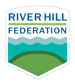 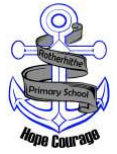 Learning Project WEEK 5- Environment Learning Project WEEK 5- Environment Year 3:  Pearl and Endeavour Class Year 3:  Pearl and Endeavour Class Weekly Maths Tasks (Aim to do 1 per day)Weekly Reading Tasks (Aim to do 1 per day)White Rose Maths lesson Watch the tutorial and complete the worksheet. One lesson per day.  Working on Numbots Working on Times Table Rock Stars Your child will have an individual login to access this. Numbots and Times Table Rock Stars use the same login. If you don’t have a login, click here Play on Rocket  Rounding -  practise rounding numbers to ten, a hundred and to a whole numberRecognise the place value by ordering  numbers up to 999 in the Chinese dragon game. Play on The Mental Maths Train Game -  practise adding and subtracting. Write count backward from 150- 100. Classroom Secrets - Maths Activities244859Pearl    Password: RPS244859Endeavour    Password: RPSOr 244859 followed by your name for personal loginReading a variety of books at home. Your child could share a book everyday. This can be reading a book aloud everyday or sharing a book with an adult. Listen to a story read: https://www.storylineonline.net/ Watch Newsround and find out what is happening in the world. What did you find out? Is there anything you need help understanding? Read the book ‘The Day the Crayons Came Home’  Discuss the illustrations and why the book has been set out the way it has. Draw a picture of one of the characters from ‘The Day the Crayons Came Home’ . Can your child hot seat the character by answering questions in role as the characterSee attached Guided reading document  on the school website.Classroom Secrets - Reading Activities244859Pearl    Password: RPS244859Endeavour    Password: RPSOr 244859 followed by your name for personal loginWeekly SPaGTasks (Aim to do 1 per day)Weekly Writing Tasks (Aim to do 1 per day)Practise the Year 3/4 for Common Exception words.● Choose 5 Common Exception words. Challenge: Can you use each of your spellings in a sentence? Use a dictionary to ensure you understand what each word means. ● see week 5 spelling on the school website. Interactive games found on link below.  Spelling and Grammar Spell common exception words Set 3244859Pearl    Password: RPS244859Endeavour    Password: RPSOr 244859 followed by your name for personal login ● Write a diary entry to a family member telling them all about how their day or week has been. ● Write a book review for one of the books they have read. Remember to say what they have enjoyed or not and who they would recommend the book to? ● Write a description of a fictional animal that has just been discovered. Think about what it looks like, where it lives and what it eats. Draw a picture to show what this new creature is like. ● Write a set of instructions for how to look after a pet. Remember to include what you need and what you do.● Write a letter to be sent to local schools explaining why children should support local charities if they can and help those who are in need. ● Design a poster that either expresses the importance of recycling, not dropping litter or another UK environmental issue. Can they think of a catchy slogan to accompany their design? ● Take part in a writing master class.Learning Project - to be done throughout the week.Learning Project - to be done throughout the week.The project this week aims to provide opportunities for your child to learn more about the environment. Learning may focus on changes to different environments, the impact of humans on environments, climate change etc. ● Let’s Wonder: What is the weather like around the world? Which countries are most likely to have a snowstorm, torrential rain, heatwaves etc….. Find out about natural disasters such as forest fires, earthquakes, tsunamis, floods, tornados etc….. How is climate change having an effect on the weather and natural disasters? ● Let’s Create:Using recycled materials design and make a recycling mascot to spread the word about the importance and need to recycle. Think about what it is going to look like? Which materials are they going to use? How are they going to join the materials together? Once completed, remember to evaluate their mascot. What would they do differently next time? Which parts did they find the most challenging and why? ● Be Active:Get into the garden and practise throwing and catching skills and keeping control of ball-based equipment like bats and balls. Recommendation at least 2 hours of exercise a week. ● Time to Talk: Discuss environmental issues in the UK. Air pollution, climate change, litter, waste, and soil contamination are all examples of human activity that have an impact in the UK. What are the global environmental issues? Various processes that can be said to contribute to the global environmental problems include pollution, global warming, ozone depletion, acid rain, depletion of natural resources, overpopulation, waste disposal and deforestation ... These processes have a highly negative impact on our environment. Decide as a family how they could ‘do their bit’ to look after their environment e.g. you could set up a recycling station in their home; Paper, plastics and glass. ● Understanding Others and Appreciating Differences: Throughout our lives, culture and experience shapes worldviews, children growing up in the Netherlands, for example, have a much different understanding of the role of water in their lives than their peers in the Sahara Desert. The difference between the abundance and scarcity of water in each of these physical environments affects every aspect of their respective cultures, including the global perceptions they will carry with them throughout their lives. Think about food. How do they think people view food in the UK compared to those living in Ethiopia for example? Research a country where food and water are scarce. Find out about charities that help people in need, Red cross, Christain Aid, Islamic Relief or other charities that are significant to them.The project this week aims to provide opportunities for your child to learn more about the environment. Learning may focus on changes to different environments, the impact of humans on environments, climate change etc. ● Let’s Wonder: What is the weather like around the world? Which countries are most likely to have a snowstorm, torrential rain, heatwaves etc….. Find out about natural disasters such as forest fires, earthquakes, tsunamis, floods, tornados etc….. How is climate change having an effect on the weather and natural disasters? ● Let’s Create:Using recycled materials design and make a recycling mascot to spread the word about the importance and need to recycle. Think about what it is going to look like? Which materials are they going to use? How are they going to join the materials together? Once completed, remember to evaluate their mascot. What would they do differently next time? Which parts did they find the most challenging and why? ● Be Active:Get into the garden and practise throwing and catching skills and keeping control of ball-based equipment like bats and balls. Recommendation at least 2 hours of exercise a week. ● Time to Talk: Discuss environmental issues in the UK. Air pollution, climate change, litter, waste, and soil contamination are all examples of human activity that have an impact in the UK. What are the global environmental issues? Various processes that can be said to contribute to the global environmental problems include pollution, global warming, ozone depletion, acid rain, depletion of natural resources, overpopulation, waste disposal and deforestation ... These processes have a highly negative impact on our environment. Decide as a family how they could ‘do their bit’ to look after their environment e.g. you could set up a recycling station in their home; Paper, plastics and glass. ● Understanding Others and Appreciating Differences: Throughout our lives, culture and experience shapes worldviews, children growing up in the Netherlands, for example, have a much different understanding of the role of water in their lives than their peers in the Sahara Desert. The difference between the abundance and scarcity of water in each of these physical environments affects every aspect of their respective cultures, including the global perceptions they will carry with them throughout their lives. Think about food. How do they think people view food in the UK compared to those living in Ethiopia for example? Research a country where food and water are scarce. Find out about charities that help people in need, Red cross, Christain Aid, Islamic Relief or other charities that are significant to them.Additional learning resources parents may wish to engage withAdditional learning resources parents may wish to engage withClassroom Secrets Learning Packs - These packs are split into different year groups and include activities linked to reading, writing, maths and practical ideas you can do around the home. Twinkl - to access these resources click on the link and sign up using your own email address and creating your own password. Use the offer code UKTWINKLHELPS. Headteacherchat - This is a blog that has links to various learning platforms. Lots of these are free to access. Classroom Secrets Learning Packs - These packs are split into different year groups and include activities linked to reading, writing, maths and practical ideas you can do around the home. Twinkl - to access these resources click on the link and sign up using your own email address and creating your own password. Use the offer code UKTWINKLHELPS. Headteacherchat - This is a blog that has links to various learning platforms. Lots of these are free to access. #TheLearningProjects#TheLearningProjects